СОДЕРЖАНИЕ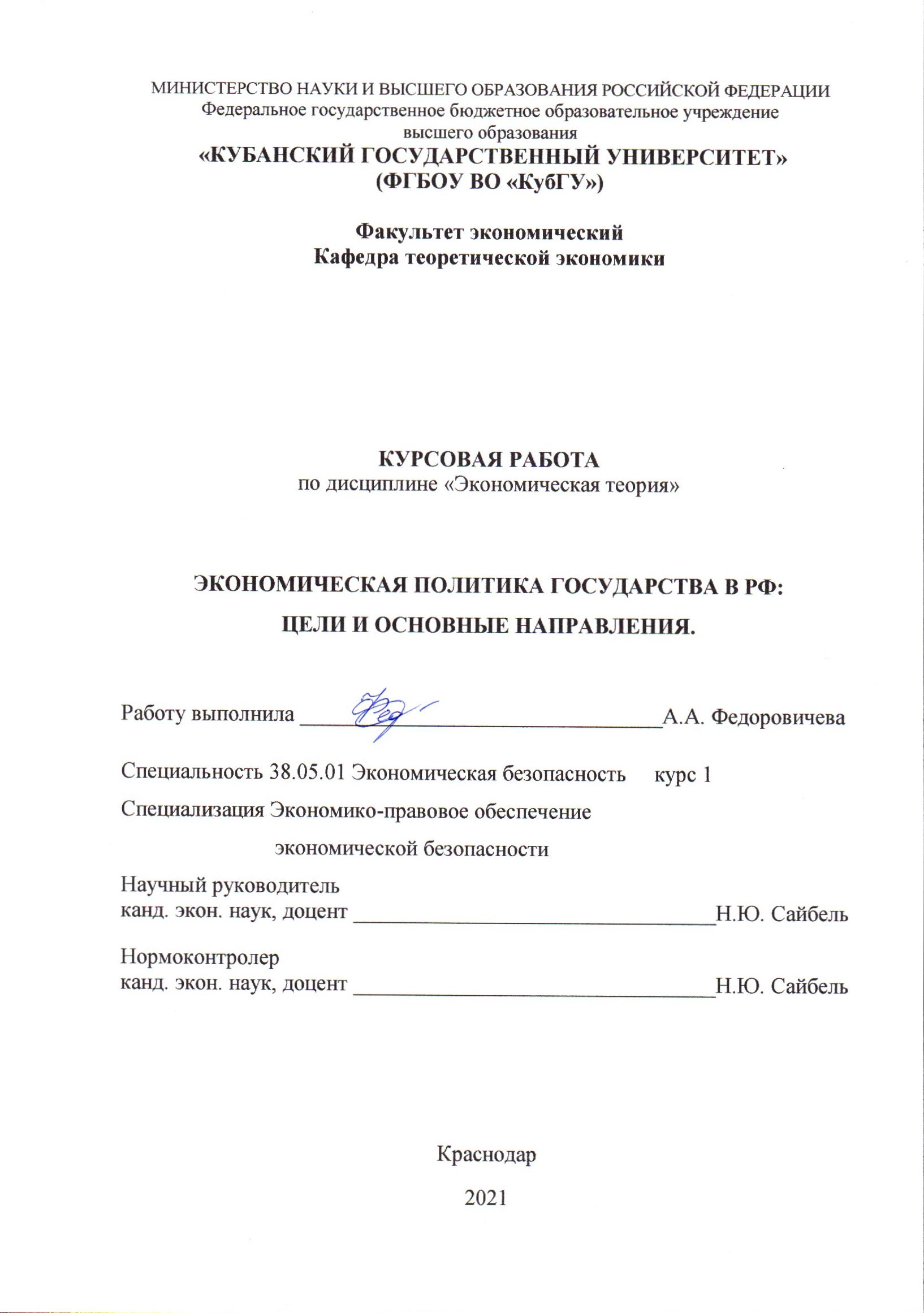 Введение…………………………………………………………………………...3Теоретические аспекты развития экономической политики государства….5Понятие и этапы формирования экономической политики государства.5Цели и основные направления экономической политики государства….7Методы и инструменты экономической политики государства ………...9Анализ реализации экономической политики в РФ...……………………….13Организация реализации экономической политики в РФ………………13Основные проблемы реализации экономической политики в РФ……...16Рекомендации по совершенствованию реализации экономической политики в РФ…………………………………………...19 Заключение……………………………………………………………………….22Список использованных источников…………………………………………...24ВВЕДЕНИЕВ современных экономических делах РФ нет стабильного рынка и постоянства в демократическом государственном регулировании. Все это замедляет и ухудшает развитие России на базовых принципах организации. Очень часто обнародуются интересные случаи необоснованного, не владеющими различными ресурсами, вмешательства государственного аппарата в такие процессы, которые имеют большой шанс саморегулирования. Этим и обусловлена актуальность данной курсовой работы. Россия, в экономике разных стран, выступает как передовой   организатор экономического порядка, который ответственный за установление порядков, что обещают их выполнения, как флюгер общественных интересов. Переход к актуальному экономическому рынку – это принятие сложного решения о выборе между: переходом и достижимостью ожидаемого эффекта. Сейчас, в условиях эволюционного формирования эффективного хозяйства, в РФ потребуют большого количества времени. Это во многом предопределит дальнейшее отставание от лидеров экономического развития и будет сопровождаться крупной потерей производственного потенциала, неприемлемо большими социальными потерями. Именно для этого используют эффективную рыночную экономику, которую необходимо очень вдумчиво формировать. Она должна стать итогом реализации стратегии, в рамках которой необходимо утвердить и сбалансировать ключевые установки в рыночные преобразования, антикризисного регулирования, структурной и технологической перестройки, повышения уровня жизни людей, эффективного включения в мировую экономику. Цель работы – исследовать экономическую политику РФ. Объект научной работы – рынок инноваций.Предмет научной работы – современные направления и цели экономического рынка.В соответствии с целью работы, ставятся следующие задачи: – раскрыть ключевые теоретические аспекты данной темы,– определить основные понятия и этапы формирования экономической политик и государства,– проанализировать основные направления и цели экономической политики государства,– определить методы и инструменты экономической политики государства,– проанализировать реализацию экономической политики РФ,– сделать вывод по всей полученной информации и предложить пути решения проблем. В курсовой работе применяются такие общенаучные методы исследования, как анализ, аналогия, синтез, обобщение и др.Курсовая работа состоит из введения, двух глав, заключения и списка использованных источников. Структура работы обусловлена целью и задачами. Для написания научной работы были использованы практические пособия, экономические журналы, учебники и интернет-ресурсы.1 Теоретические аспекты развития экономической политики государства1.1 Понятие и этапы формирования экономической политики государстваЭкономическая политика государства – это, объединение нескольких мер по улучшению качества жизни страны, и, во-вторых, действия правительства по осуществлению экономических мер на макроэкономическом уровне. Переход к такой деятельности подразумевает достижение общественно - социальных значимых целей для населения. Конечно, существует достаточно большое количество сомнительных взглядов ученых о ролях, направлениях и о необходимости прибегнуть к помощи государства в экономику страны, а также регионов. На протяжении большого количества лет мысли ученых очень часто изменялись, происходила перегруппировка мыслей относительно данного процесса. Так происходит, прежде всего, потому что, с происходящими в конкретном историческом периоде событиями в экономической жизни общества, изменением в оборотах и структуре развития всего мирового хозяйства, обусловленным кризисом и процветанием, подъемами и спадами, взлетами и падениями. Следовательно, ученые определяют два отчетливо выраженных периода участия или безучастия РФ в обеспечении экономической системы. В период с 1930 по 1960 годов происходит увеличения влияния государственного регулирования, в 1970 года воздействие государства на экономику заменяются увеличением роли рыночного регулирования [1]. Следовательно, если попытаться объединить все, то с помощью концепции смешанной экономики можно выделить следующие основные этапы экономического развития РФ. Эти данные будут представлены ниже, в таблице 1.Таблица 1 – Этапы экономического развития РФ (составлена автором [3])Продолжение таблицы 1Все страны мира проходят определенные этапы развития хозяйства. Закономерно меняются ведущие сектора хозяйства, отрасли-лидеры в промышленности. Россия, опережая большинство стран мира, в то же время традиционно отстает по структуре экономики и по уровню ее развития от наиболее передовых стран.1.2 Цели и основные направления экономической политики государстваДля того, чтобы определить будущие цели экономической политики РФ нужно определить ориентир и направления. Приоритетные направления деятельности Правительства Российской Федерации до 2019 года определяют цели и главные решения политики Правительства Российской Федерации в области социального-экономического развития в среднесрочной перспективе. Они разработаны в соответствии с Федеральным конституционным законом  «О Правительстве Российской Федерации», направлены на реализацию положений указов Президента Российской Федерации от 10 мая 2019г. N 596 – 606. Данная концепции долгосрочного социально-экономического развития Российской Федерации на период до 2020 года и уточнены с учетом данных экономических условий [2].Необходимо активизировать ранее не задействованные в полной мере факторы роста российской экономики. Девальвационный эффект кризиса 2014 - 2015 годов привел к увеличению конкурентоспособности предприятий по сравнению с зарубежными компаниями. Это дает возможность активизировать замещение импортных товаров, повысить уровень конкурентоспособности при экспорте. Основным драйвером этого процесса могут стать малые и средние компании, способные в кратчайшие сроки перестроиться на выпуск соответствующей продукции.Теперь перейдем к целям. К 2021-2022 годах нужно сформировать условия для осуществления самых основных элементов новой модели экономического развития, отечественная экономика должна выйти на следующий уровней темпов роста, а также среднемировых. Помогать этому будут наращивание объемов экспорта, уменьшение доли потребительских товаров и услуг в общем объеме импорта [3].Совмещение сложившихся условий экономического развития определяет в качестве основной цели – это повышение конкурентоспособности отечественной экономики на основании повышения производительности труда и роста эффективности других ресурсов, массового создания новых предприятий, осуществляющих замещение импорта и расширение не сырьевого экспорта, изменения структуры занятости за счет снижения доли расширенного государственного сектора. Значит, результатом реализации структурных преобразований станет выход на траекторию устойчивого роста российской экономики и достижение к 2021 году следующих целевых показателей:– увеличение доли общего объема инвестиций в ВВП, до 22 - 24% (в 2018 году ожидается 19,8%),– понижение доли расходов бюджета до 39% ВВП, в первую очередь за счет приведения обязательств федерального бюджета в соответствие с экономической ситуацией,– наращивания оборотов для увеличения доли не сырьевого экспорта в общем объеме экспорта до 48%,– повышение доли инвестиционного импорта в объеме импорта до 35%,– улучшение репутации РФ в рейтингах глобальной конкурентоспособности,– вхождение не менее 3 российских университетов в 120 и не менее 15 университетов в 300 лидирующих мировых университетов к 2021 году,– приватизация большего количества нестратегических активов, находящихся в собственности России к 2021 году.Целевыми ориентирами являются также задачи, определенные Указом Президента Российской Федерации от 7 мая 2020 г. N 596 «О долгосрочной государственной экономической политике» в части увеличения производительности труда к 2019 году в 1,6 раза относительно уровня 2011 года и создания к 2021 году не менее 45 млн. высокопроизводительных рабочих мест [5].1.3 Методы и инструменты экономической политики государстваДля всего есть свои методы, так и государство их тоже имеет. Россия, осуществляя серьезное регулирование социальных и экономических процессов помощью систему способов, методов и инструментов, которые могут меняться в зависимости от экономических условий и задач, материальных возможностей государства, накопленного опыта регулирования.Экономическая теория, макроэкономика и мировая практика определила примерный стандартный набор способов и методов, форм и инструментов государственного регулирования экономики [6]. Одно из самых популярных делений способов и методов государственного регулирования на: правовые, административные, экономические. Также существует деление на: прямые и косвенные. Разберем отдельно каждый из них поподробнее:Перейдем к одной из самых популярных классификаций – это прямые и косвенные:Прямые методы государственного регулирования, Данные методы предполагают воздействие со стороны государства, в котором субъекты экономики должны приходить к решениям, основанным не на экономическом выборе, сделанным самостоятельно, а на предписаниях государства. Они очень часто определяют высокую степень эффекта из-за достаточно быстрого достижения желаемого экономического результата. Для них характерен очень большой недостаток – это создание препятствий рыночному процессу.Косвенные методы государственного регулирования.Данные методы проявляются в том, как не странно, что РФ не влияет прямо на принимаемые субъектами экономики решения. Данные методы создают лишь предпосылки к тому, чтобы при самостоятельном выборе экономических решений субъекты выбирали такие варианты, которые соответствовали бы выборам экономической политики РФ. Главным достоинство косвенных в том, что они не разрушают действие рыночного механизма, а основным недостатком является временной разрыв между принятием государственных мер и изменениями в результатах. Перейдем к следующей классификации:Правовое государственное регулирование – основная его функция состоит в установлении государством экономических правил для фирм. Данная система законодательных норм определяет формы и права собственности, условия заключения контрактов и функционирования фирм, а также взаимные обязательства в области трудовых отношений профсоюзов и работодателей и другие вопросы.Экономические методы.Подразумевают воздействие на совместный спрос, совокупное предложение, степень концентрации капитала, структуризации экономики, социальные условия и использование факторов экономического роста.Административное государственное регулирование,Данное государственное регулирование включает меры по регистрации, регламентации, лицензированию, контингентированию и так далее. С справедливой помощью системы административных мер, в виде обозначения, разрешения, принуждения, осуществляется государственный контроль над ценами, доходами, учетной ставкой, валютным курсом [10].Теперь можно перейти и к инструментам экономической политики государства. Инструменты экономический политики государства:Фискальная государственная политикаДанная система регулирования экономики, которая работает   по средствам изменений государственных доходов, расходов и налогов. Через правительственные расходы происходит не только финансирование государственного сектора, но и системы социального обеспечения, но и делаются закупки на рынке ресурсов, товаров и услуг. Правительственные расходы показывают долю национального продукта, которая поступает в совместное пользование всех слоев населения. Поэтому, они оказывают большое влияние на динамику ВНП.Денежная государственная политика – это довольно хрупкий инструмент. Государство может оказывать непосредственное воздействие на политику, значит на инвестиции предприятий и также потребление населения. С помощью инвестиции и потребления государственное регулирование влияет на объемы и динамику ВНП. Политика регулирования доходов государством – один из основных инструментов борьбы с инфляцией, так как она направлена на регулирование денежного спроса населения и предприятий.Социальная государственная политика – направлена на осуществление определенных программ помощи малоимущим слоям населения, а также их защиту от разрушительных последствий инфляции. Социальная политика охватывает такие сферы, как: образование, медицина, культура, оказание помощи многодетным семьям, регулирование отношений в области занятости.Политика, направленная на инновационный путь развитияНемаловажным инструментом развития экономики государства являются – инновации. По ним можно определить не только уровень развитости страны, но еще и перспективу на будущее. 2 Анализ реализации экономической политики в РФ2.1 Организация реализации экономической политики РФДля того, чтобы можно было провести анализ экономической политики Российской Федерации, нужно понять организацию реализации экономической политики. Экономическая политика правительств охватывает системы установления уровней налогообложения, государственных бюджетов, денежной массы и процентных ставок, а также рынок труда, национальную собственность и многие другие области государственного вмешательства в экономику.Большинство факторов экономической политики можно разделить на фискальную политику, которая касается действий правительства в отношении налогообложения и расходов, или денежно-кредитную политику, которая касается действий центрального банка в отношении денежной массы и процентных ставок [12].Такая политика часто определяется международными организациями, такими как Международный валютный фонд или Всемирный банк, а также политическими убеждениями и последующей политикой партий.Согласно последним постановлениям, считается, что с течением времени политика Российской Федерации должна адаптироваться на уже устойчивый экономический рост и увеличивать число инвестиций в человеческий капитал. Государство решает поддерживать устойчивый экономический рост с помощью следующих путей:– усовершенствовать устаревшие секторы экономики,– обязательное создания условий для свободной конкуренции между предпринимателями,– также немаловажным фактором для экономики является самореализация граждан,– также сбалансированное пространственное, территориально не зависимое развитие регионов РФ,– создание условий для развития граждан,– создание различных профсоюзов, которые будут отстаивать, интересы потребителей.– осуществление федеральных программ.Особое и очень пристальное внимание государство будет уделять проблемным и бедным регионам, которые выделяются в зависимости от уровня развития, глубины кризисных процессов, значения в решении общегосударственных социально - экономических задач. Основными типами проблемных регионов в современной ситуации являются: отстающие, депрессивные, кризисные, а также регионы особого стратегического значения.Для этого следует:– обеспечить для предприятий депрессивных регионов первоочередное рассмотрение заявок на получение средств, выделяемых на проведение структурной реконструкции и санации производства, разработать механизм оказания им технической помощи при подготовке таких заявок,– пересмотреть преференциальный порядок рассмотрения заявок на получение государственных кредитов,– предоставлять налоговый кредит в первоочередном порядке,Сохраняют свою остроту вопросы подтягивания отстающих в экономическом отношении регионов, характеризующихся чрезмерно низкими душевыми доходами населения и недостаточным производственным и финансовым потенциалом. На развитие экономической базы отстающих регионов потребуются значительное время и активная поддержка государства, прежде всего в вопросах привлечения в эти регионы инвестиций и создания новых рабочих мест, в том числе и за счет средств федерального бюджета. Населению этих регионов будет оказываться социальная помощь из фонда финансовой поддержки субъектов Российской Федерации [15].Депрессивные районы – это территории, обладающие достаточным экономическим потенциалом, но в результате структурного кризиса характеризующиеся устойчивым снижением производства и реальных доходов населения, растущей безработицей. К этой категории территорий следует относить не только субъекты Российской Федерации, но и конкретные части областей, краев или республик, что позволит оказывать целевую помощь депрессивным местностям, не распространяя ее на развитые центры субъектов Российской Федерации. Предусмотренные нормативно – законодательными актами методы и механизмы поддержки предпринимательства, привлечения частных инвестиций, содействие инвестиционной активности, реструктуризации предприятий, переподготовка кадров и т.д. с целью облегчения доступа предприятий и населения этих регионов к действующим каналам финансовой помощи будут являться основной формой поддержки депрессивных регионов. В связи с этим при разработке программы будет проведена полная инвентаризация такого рода механизмов, оценена эффективность их действия и определены возможности сосредоточения их применения преимущественно в депрессивных регионах [18].Обеспечить приоритет депрессивных регионов при распределении инвестиций, предусмотренных федеральными программами развития производственной инфраструктуры, имея в виду:– создание условий для дополнительного привлечения средств фондов занятости, используемых для переподготовки кадров, финансирования общественных работ и т.п.,– предоставление высвобождаемым работникам промышленных предприятий целевых кредитов на жилищное строительство,– предоставление кредитов населению на получение образования переквалификацию и т.д. При введении новых форм поддержки структурной перестройки будет обеспечиваться их ориентация на первоочередное применение в депрессивных регионах в первую очередь на сохранение и создание новых [20]. 	2.2 Основные проблемы реализации экономической политики РФПри реализации экономических идей может возникнуть множество проблем. Проблемы кризисных регионов, отличающихся экстремальным характером экономических, социально – политических и эко-природных процессов, будут решаться с помощью федеральных целевых программ. На кризисные регионы будут распространяться меры, предпринимаемые в отношении депрессивных регионов.Природные ресурсы Крайнего Севера необходимы для развития хозяйства России. Государственная поддержка важна для топливно – энергетических и горнопромышленных комплексов.  Ежедневно решается ряд проблем:–  структурная перестройка промышленности Севера в направлении ликвидации непрофильных, убыточных и экологически «грязных» предприятий, –  развитие транспортной инфраструктуры, включая совершенствование трансарктической навигации, –  создание хороших условий для коренных народностей Севера,– обеспечению жизнедеятельности населения индустриальных центров,– улучшение структуры, отвечающей за завоз товаров,–  переселение населения в районы, более подходящие для проживания. Выгодное положение Дальнего Востока и Калининградской области требует принятие целевых федеральных программ: – разработка социально – экономического плана развития этих регионов, – укрепление транспортных связей с центральной Россией, –  усиление роли во внешнеэкономических отношениях. Регионы, граничащие с республиками бывшего СССР, особенно выделяются. Территории вблизи границ России крепко взаимодействуют с зарубежными территориями в экономическом, культурно - этническом и демографическом плане [21]. С помощью правовых и экономических инструментов будут стимулироваться приграничные районы к всестороннему сотрудничеству с областями Республики Казахстан, Украины, Республики Беларусь, других республик бывшего СССР. Программа совершенствования вопросов создания общего экономического пространства СНГ, предлагает подготовить на межгосударственной основе предложения по нормативно - договорному оформлению приграничного сотрудничества по вопросам координации и регулирования транспортных, торговых, медицинских, культурных, информационных и других связей с прилегающими зарубежными регионами, совместного решения экологических проблем, правоохранительной деятельности и другие.Реализация политики в области социально-экономического развития принимает накопленные в экономике структурные проблемы.Рассмотрю их поподробнее:структурная неуравновешенность экономического развития. Существует три главных дисбаланса экономического развития, важность которых за последние годы увеличилась: уменьшение доли инвестиций в структуре ВВП, рост привязанности экономики от «неустойчивых» нефтегазовых доходов, снижение качества и количества показателей расходов бюджетной системы. Рост расходов бюджетной системы, который выходит на первый план в отличие от роста заработных плат, снижение нормы сбережения домохозяйств, закрытие внешних рынков, понижение доверия экономических агентов к финансовой системе, которые помогли образованию структурного дефицита денежных ресурсов [23].высокая доля участия государства в экономике при низкой эффективности. У компаний с государственным участием в последние годы наблюдается рост операционных издержек, со скоростью превышающей аналогичный показатель в частном секторе, поддержка избыточного уровня занятости и воплощение ряда инвестиционных проектов с отрицательным денежным потоком, что приводит к снижению продуктивности распределения труда и капитала в экономике, увеличению издержек индивидуального предпринимательства и ухудшению сбалансированности бюджетной системы. Потенциал роста российской экономики в таких условиях снижается. Повышается тенденция участия государства в сегментах экономики, где оно приводит к снижению конкуренции при значительных бюджетных расходах,важность 	результативного распределения государственных расходов. Изменения в этой сфере помогут удовлетворить запросы граждан и доступность предоставляемых услуг.задержка развития технологий в отличии от мировых темпов. 
В развитых странах мира постоянно совершенствуется и формируется технологическая база долгосрочного роста. Страны повышают расходы в таких областях, как нанотехнологии, информационные технологии, фармацевтика и биотехнологии, микроэлектроника, системотехник. Высокими темпами обновляются технологии в образовании и здравоохранении.России необходимо увеличить скорость развития технологий в приоритетных областях, важность этого должно выйти на передний план и стать главным условием решения задачи устойчивого развития, основать «окно возможностей» для использования имеющихся научных и технологических заделов.2.3 Рекомендации по совершенствованию реализации экономической политики в РФОсновная проблема экономической политики РФ – это неравномерное распределение денежных средств по регионам.Требуемое решение в этой ситуации – добавление большого количества квот по регионам, а также создание конкурсов на гранты, чтобы стимулировать конкурентную среду.Прежде всего государство должно сделать акцент на:– повышение эффективности исследований и разработок, – стимулирование спроса на инновации со стороны реального сектора экономики, – стимулирование регионального развития и развития новых отраслей, а также на совершенствовании механизма государственных и муниципальных закупок в инновационной сфере. Большее количество населения не подготовлено к восприятию новых технологий. Специалистов по инноватике не воспринимают всерьез, относятся с опаской и не осознают важность их деятельности.Ежедневно нужно понемногу внедрять новшества за счет введения новых обязательных дисциплин в школьную и университетскую программу, производить финансирование форумов и мероприятий для молодого населения, чтобы увеличивать тягу к чему-то новому, отправлять на курсы переподготовки и повышения квалификации населения.Молодое поколение готово и в состоянии тянуться к чему-то новому, а  более взрослому населению требуется больше времени на изучение. Немаловажную роль в этом играет безработица. Людей заменяет машина, которая четко и быстро, в краткие сроки сделает большой объем работы. Для укрепления существующих, создания новых производств и снижения зависимости от импорта намечена реализация мер по стимулированию спроса на отечественную продукцию и привлечению соответствующих инвестиций, в том числе:создание спроса на продукцию отечественных производителей за счет формирования преференциального режима в контрактной системе при размещении заказов на поставки отдельных видов товаров и услуг,совершенствование механизмов заключения долгосрочных государственных контрактов с условиями локализации производства поставляемых товаров на территории Российской Федерации,формирование механизма координации закупок компаний с государственным участием и компаний, реализующих крупные инвестиционные проекты, способного обеспечить полноценную замену иностранных компаний в цепочках поставщиков крупнейших компаний,в долгосрочные программы развития компаний с государственным участием предполагается внесение изменений в части требований к увеличению доли закупок продукции отечественных производителей в общем объеме закупаемой продукции.В целях роста инвестиций в производство на территории России в рамках работы Евразийской экономической комиссии предполагается устранение таможенно-тарифных барьеров, препятствующих производству на территории Российской Федерации конечной продукции с использованием иностранных компонентов [25].Решение задач агропромышленного комплекса намечается на основе реализации следующих мер:поддержка развития инфраструктуры агропродовольственного рынка, стимулирование строительства оптово-распределительных центров и тепличных комплексов, а также объектов первичного хранения скоропортящейся сельскохозяйственной продукции,создание условий для эффективного использования земель сельскохозяйственного назначения, развитие мелиорации,стимулирование технической и технологической модернизации производства, инновационного развития агропромышленного комплекса, развитие биотехнологии, поддержка создания селекционных генетических центров и селекционных семеноводческих центров,поддержка малых форм хозяйствования и кооперации на селе.ЗАКЛЮЧЕНИЕТаким образом, Россия, в экономике разных стран, выступает как передовой   организатор экономического порядка, который ответственный за установление порядков, что обещают их выполнения, как флюгер общественных интересов. Переход к актуальному экономическому рынку – это принятие сложного решения о выборе между: переходом и достижимостью ожидаемого эффекта. Сейчас, в условиях эволюционного формирования эффективного хозяйства, в РФ потребуют большого количества времени. Это во многом предопределит дальнейшее отставание от лидеров экономического развития и будет сопровождаться крупной потерей производственного потенциала, неприемлемо большими социальными потерями. Именно для этого используют эффективную рыночную экономику, которую необходимо очень вдумчиво формировать. Она должна стать итогом реализации стратегии, в рамках которой необходимо утвердить и сбалансировать ключевые установки в рыночные преобразования, антикризисного регулирования, структурной и технологической перестройки, повышения уровня жизни людей, эффективного включения в мировую экономику.В современных экономических делах РФ нет стабильного рынка и постоянства в демократическом государственном регулировании. Все это замедляет и ухудшает развитие России на базовых принципах организации. Очень часто обнародуются интересные случаи необоснованного, не владеющими различными ресурсами, вмешательства государственного аппарата в такие процессы, которые имеют большой шанс саморегулирования. Этим и обусловлена актуальность данной курсовой работы. В соответствии с целью работы, были решены следующие задачи: раскрыты ключевые теоретические аспекты данной темы, определены основные понятия и этапы формирования экономической политики и государства,проанализированы основные направления и цели экономической политики государства. определены методы и инструменты экономической политики государства, проанализирована реализация экономической политики РФ,сделан вывод по всей полученной информации и предложить пути решения проблем. СПИСОК ИСПОЛЬЗОВАННЫХ ИСТОЧНИКОВВедута Е. Н. Стратегия и экономическая политика государства: учебное пособие / Е. Н. Ведута. – М.: Академический проект, 2013.Воронина Л. А. Инновационный путь развития экономики России / Л.А. Воронина, С.В. Ратнер. – М.: Финансы и кредит, 2014.Герцена А. И. Основы экономической теории / А. И. Герцена. – М.: Вита-Пресс, 2016.Гладковская Е. Н. Финансы: учебное пособие / Е.Н. Гладковская. – СПб.: Питер, 2018. Грязнова А. Г. Финансы: учебное пособие / А. Г. Грязнова, 
Е. В. Маркина. – М.: Финансы и статистика, 2019.Дмитриев М. Перспективы экономических реформ в России / 
М. Дмитриев. – М.:  Вопросы   экономики, 2018.Добрынин А.И. Экономическая теория / А.И. Добрынин. – М.: Наука и жизнь, 2013. Дробышевская Л.Н. Российская экономическая стратегия в условиях многополюсного мира / Л.Н. Дробышевская. – М.:  Финансы и кредит, 2016.Ершов М. О Финансовых механизмах экономического роста / 
М. Ершов. – М.:  Вопросы   экономики, 2015.Иванов Н. Человеческий капитал и глобализация / Н. Иванов. – М.:  Мировая экономика и международные отношения, 2015.Илларионов А. Размеры государства и экономический рост / Илларионов А., Пивоварова Н. – М.: Вопросы экономики, 2016.Клинов В. Экономическая политика России: история и перспективы / В. Клинов. – М.: Проблемы теории и практики управления, 2014. Ковалева Т. М. Финансы, деньги, кредит, банки: учебное пособие / Т.М. Ковалевой. – М.: Кнорус, 2019.Колосов А. В. Экономическая безопасность хозяйственных систем: учебное пособие / А. В. Колосов. – М.: Рагс, 2018.Мысляева И. Н. Государственные и муниципальные финансы: : учебное пособие / И. Н. Мысляева. – М.: Инфра-М, 2019.Петраков Н. Актуальные проблемы стратегического развития российской экономики / Н. Петраков. – М.: Проблемы теории и практики управления, 2015.Потрубач Н. Н. Экономическая политика государства на современном этапе / Н. Н. Потрубач. – М.: Социально-гуманитарные знания, 2017.Румянцев А. А. Научно-инновационное пространство макрорегиона: перспективы инновационного развития территорий / 
А. А. Румянцев. – М.: Проблемы прогнозирования, 2019.Сажина М. А. Научные основы экономической политики государства / М. А. Сажина. – М.: Инфра-М, 2012.Сидорович А. В. Общие основы экономической теории, микроэкономика, макроэкономика, переходная экономика / А.В. Сидорович. – М.: Дис, 2015.Спицын А. Ориентиры экономического роста / А. Спицын. – М.: Экономист, 2014.Фатхутдинов Р. Стратегическая	конкурентоспособность России / Р. Фатхутдинов. – М.: Стандарты и качество, 2014.Шевченко И.В. Организационно-экономические аспекты формирования конкурентной стратегии экономического роста России / 
И.В. Шевченко. – М.: Финансы и кредит, 2016.Ясин Е. Бремя государства и экономическая политика / Е. Ясин.
 – М.:  Вопросы экономики, 2015.Ясин Е. Перспективы российской экономики: проблемы и факторы роста / Е. Ясин. – М.:  Вопросы экономики, 2015.Номер этапаГодаНазваниеНазваниеСутьПервыйэтап1900 –1914 гг.Рыночная экономикаРыночная экономикаМультиукладное общество, основа связана с рыночными механизмами хозяйствования.Второйэтап1914 –1921 гг.Командная экономика военного времениКомандная экономика военного времениОсновными компонентами командной экономики военного времени были продразверстка и национализация промышленных предприятий. В 1916 царское правительство запретило рыночную торговлю хлебом и ввело плановые задания.Третийэтап1921 –1929 гг.Смешанная экономика НЭПаСмешанная экономика НЭПаВ двадцатые года произошло частичное возрождение рыночных механизмов.Государство сохранило промышленность, используя сочетание централизованного управления и рыночной самоорганизации, удалось поднять экономику СССР до 1913 года.Разрыв между Россией и развитыми странами не сократился, а возрос. К концу 20-х годов эволюционное развитие обрекает страну на экономическую отсталость. На передний план выходит политика ускоренной индустриализации.Четвертый этап1929 – 1988 гг.Командная экономика мирного времениВ периодах с 1920 по 1930 годов были осуществлены две тесно взаимосвязанные социально-экономические программы: ускоренная индустриализация и коллективизация. При всех своих несомненных недостатках административно-командная система в 30-50-е годы была вполне жизнеспособна и достаточно эффективна – достаточно, чтобы без существенных изменений в хозяйственном механизме подчинить в годы ВОВ развитие экономики нуждам фронта. Однако в 50-е и 60-е годы положительный потенциал этой системы начал изживать себя. Советская система в 70-е и 80-е годы вступила в фазу затухания. В периодах с 1920 по 1930 годов были осуществлены две тесно взаимосвязанные социально-экономические программы: ускоренная индустриализация и коллективизация. При всех своих несомненных недостатках административно-командная система в 30-50-е годы была вполне жизнеспособна и достаточно эффективна – достаточно, чтобы без существенных изменений в хозяйственном механизме подчинить в годы ВОВ развитие экономики нуждам фронта. Однако в 50-е и 60-е годы положительный потенциал этой системы начал изживать себя. Советская система в 70-е и 80-е годы вступила в фазу затухания. Пятый этапс 1988 годаПереходная экономикаТак как командная экономика успела исчерпать, что требует рыночной модернизации и денационализации собственности. С 1990 по 1998 годов в РФ продолжался трансформационный спад, в ходе которого производство в стране сократилось на 40-50%. С 1999 г. начался восстановительный рост, основанный на использовании в основном, используемых ранних ресурсов.